								Załącznik nr 1FORMULARZ OFERTY  ................................................                                                                          (oznaczenie Wykonawcy)			Szkoła Podstawowa nr 1ul. Szymanowskiego 868-200 ŻarySkładając ofertę w postępowaniu na wybór Wykonawcy przedmiotu zamówienia –zakup  sprzętu dla uczniów ze specjalnymi potrzebami edukacyjnymi do Szkoły Podstawowej Nr 1 w Żarach.Cena oferty:ogółem brutto:............................................................................................................... zł,(słownie złotych:........................................................................................................................)podatek VAT:………………………………………………................................................. zł,(słownie złotych:........................................................................................................................)ogółem netto:............................................................................................................... zł,(słownie złotych:........................................................................................................................)Oświadczamy, że wyżej podane ceny jednostkowe i całkowite uwzględniają wszelkie koszty związane z wykonaniem przedmiotu zamówienia.Oświadczamy, że zapoznaliśmy się z treścią zapytania ofertowego, w tym opisem przedmiotu zamówienia i nie wnosimy do niej zastrzeżeń oraz zdobyliśmy konieczne informacje do przygotowania oferty.Oświadczamy, że uważamy się za związanych niniejszą ofertą przez okres 30 dni od upływu terminu do składania ofert.Oświadczamy, że zobowiązujemy się w przypadku wyboru naszej oferty do zawarcia umowy na wyżej wymienionych warunkach w miejscu i terminie wyznaczonym przez Zamawiającego. ( koniec lutego, początek marca)Załącznikami do niniejszej oferty są:Certyfikat...........................................................................................................................................................................................................................................................................................................................................................................................................................................................................................................................................................................Podpisano...........................................................(Wykonawca / Upoważniony              przedstawiciel)…………………………………………(adres, dnia )Lp.Nazwa produktuIlośćWymiarCena jednostkowa nettoCena jednostkowa bruttoWartość brutto1.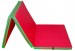 MATERAC GIMNASTYCZNY REHABILITACYJNY 10180x60x52.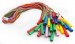 SOLIDNA SZNURKOWA SKAKANKA - PAKIET 10 SZTUK23.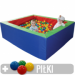 Suchy basen 1300x300 + 4500 piłek4.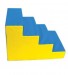 SCHODY - ROMULUS 160x60x905.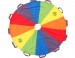 PROFESJONALNA CHUSTA ANIMACYJNA TĘCZOWA  23m 24 uchwyty6.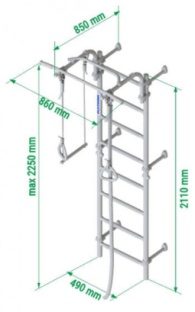 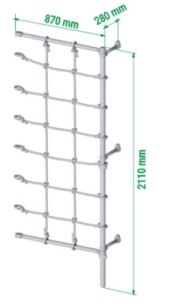 drabinka gimnastyczna Kometa Next 3285 × 156.5 × 225 cm7.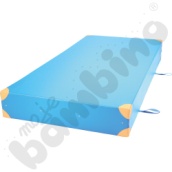 Materac gruby wym. MED 1200x100x258.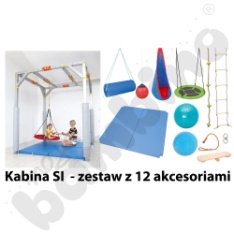 Kabina SI - zestaw rozszerzony - MED 1